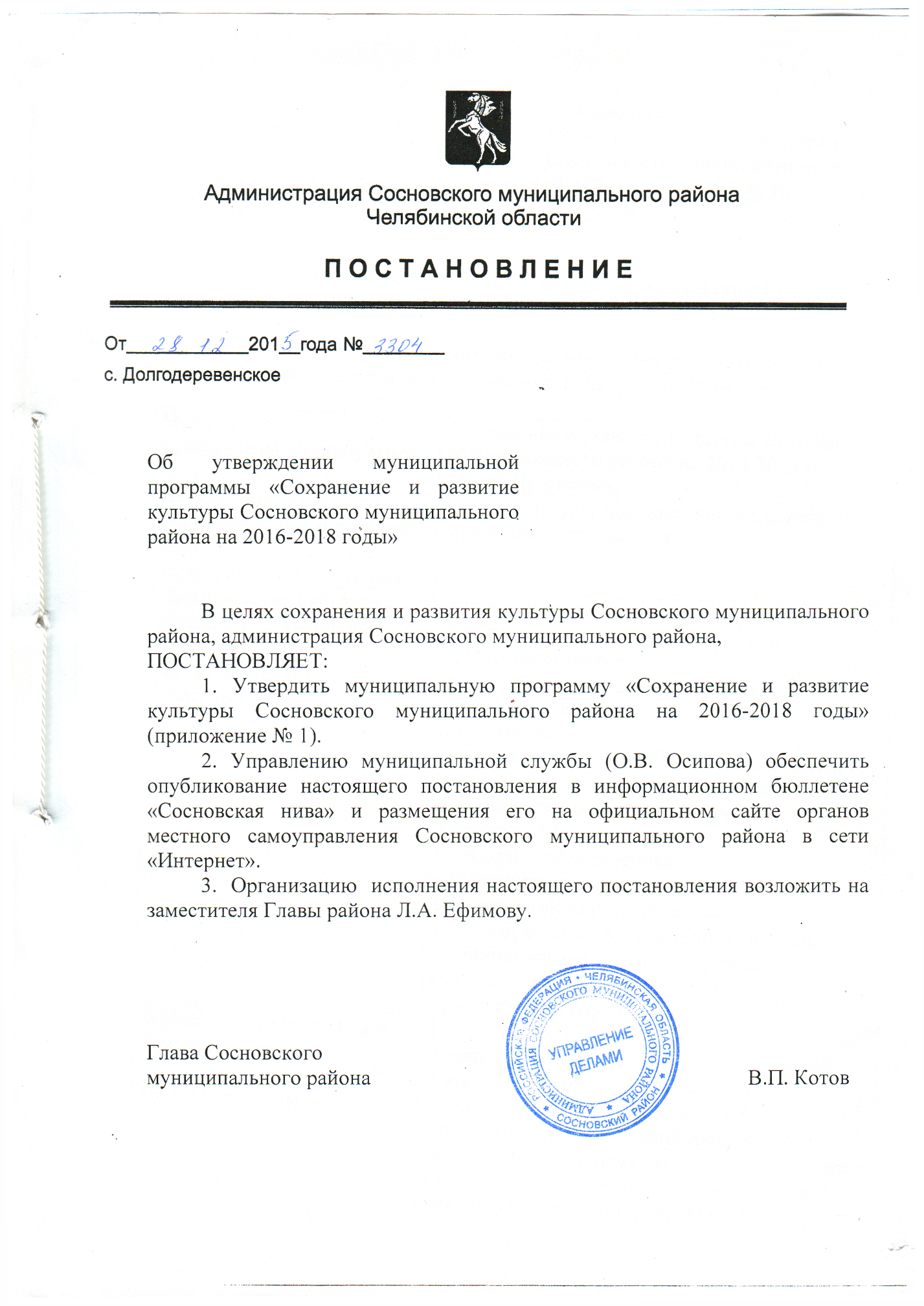 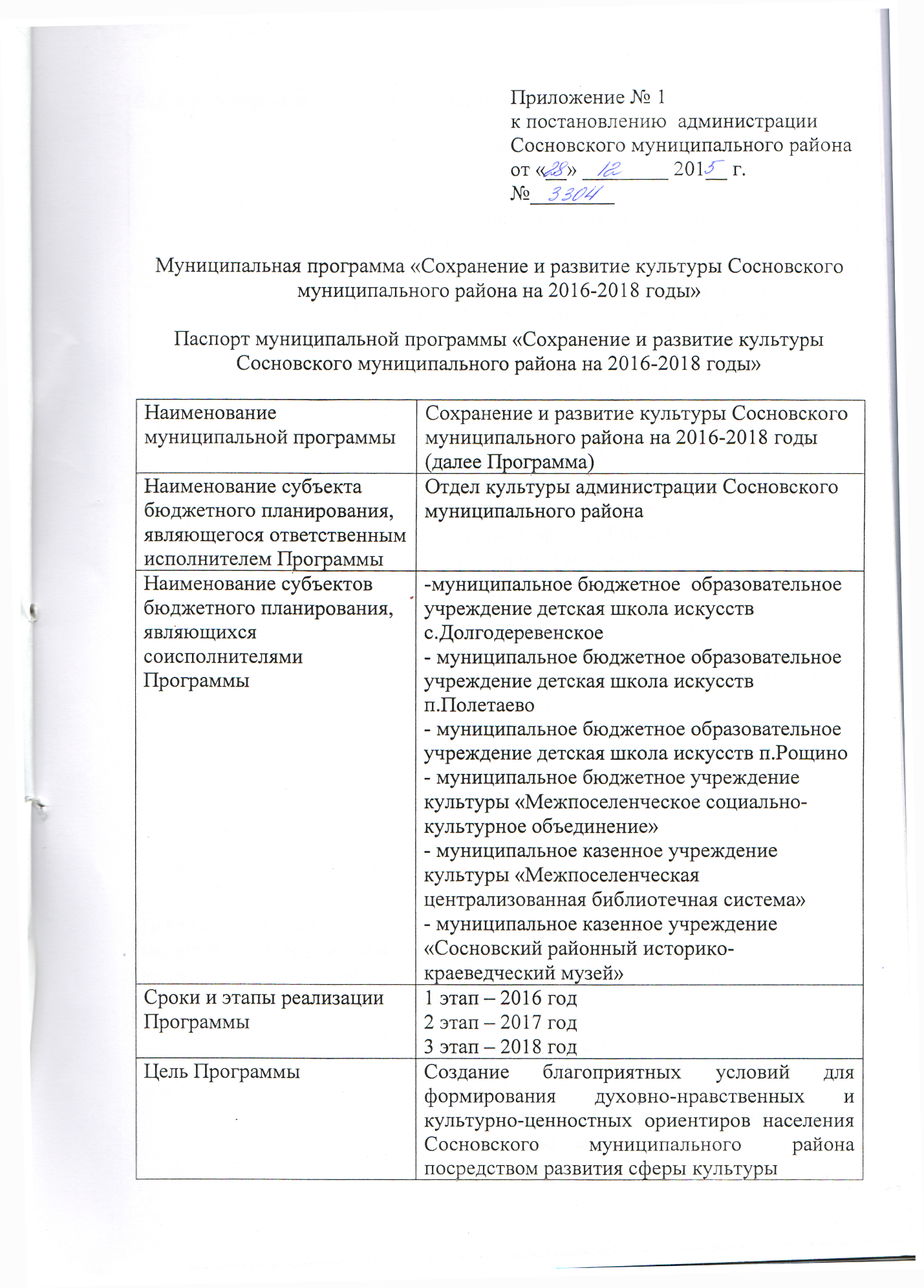 Раздел I. СОДЕРЖАНИЕ ПРОБЛЕМЫ И ОБОСНОВАНИЕ НЕОБХОДИМОСТИ ЕЕ РЕШЕНИЯ ПРОГРАММНЫМИ МЕТОДАМИМуниципальная программа «Сохранение и развитие культуры Сосновского муниципального района на 2016-2018 годы» определяет цели, задачи и направления развития культуры в Сосновском муниципальном районе, финансовое обеспечение и механизмы реализации мероприятий, показатели их результативности.Характеристика текущего состояния отрасли культуры в Сосновском муниципальном районе.Сосновский муниципальный район является одним из крупнейших сельских районов Челябинской области, пригородным районом города Челябинска и позиционирует себя как спальный район города. В состав района входит 16 сельских поселений, 80 населенных пунктов. Большинство населенных пунктов расположены вдоль основных транспортных магистралей, пересекающих муниципальный район, но удалены от райцентра – с. Долгодеревенское. Благодаря своему расположению, район активно прирастает новыми поселками и микрорайонами. Ежегодно наблюдается и рост населения. С 1 января 2015 года численность населения составила 64 384 чел, 58,5% из них - люди трудоспособного возраста. По уровню образования район занимает первое место среди других сельских районов. Район многонационален. В таких условиях, с одной стороны близость к мегаполису, с другой стороны – удаленность от районного центра, очень важно сохранять свою идентичность, индивидуальность как производственную, так и культурную.Сфера культуры в районе представлена различными направлениями, в их числе:- библиотечное дело – 2 центральных и 22 поселковых библиотеки, нестационарное обслуживание населения осуществляется библиобусом;- культурно-досуговая деятельность – 17 сельских клубов и домов культуры, нестационарное обслуживание населения осуществляется автоклубом;- музейное дело – 1 районный историко-краеведческий музей;- дополнительное образование в сфере культуры – 3 детских школы искусств;- профессиональное искусство – художественно-оформительская мастерская «ЭХО».Все учреждения культуры находятся на балансе муниципального района, из бюджета муниципального образования осуществляется и поддержка творческих коллективов. Ежегодно работники культуры награждаются Почетными грамотами и Благодарностями Главы района, районного Собрания депутатов, многим работникам культуры были выделены земельные участки под индивидуальное строительство. Преобразования в обществе, экономические реформы не могли не затронуть сферу культуры, в том числе и сельскую, которая в последние годы характеризовалась ростом творческой инициативы граждан, потребителей и заказчиков услуг с одной стороны и сокращением государственной поддержки с другой. В результате этого исполнение обязательств по обеспечению прав граждан на доступ к культурным ценностям, пользование учреждениями культуры и создание условий для повышения качества жизни населения, которые являются основной задачей государственной политики по развитию сферы культуры в Российской Федерации, выполняются не в полном объеме.В настоящее время существует ряд нерешенных проблем в отрасли культуры, в их числе:1) слабая материально-техническая база учреждений культуры;2) дефицит квалифицированных кадров;3) низкий престиж профессий культуры и искусства;4) ограничения в беспрепятственном доступе к качественным культурным продуктам людей, нуждающихся в особой поддержке государства;5) отсутствие транспорта для подвоза участников самодеятельности и коллективов детских школ искусства на фестивали, конкурсы и иные мероприятия; 6) недостаточное количество учреждений культуры в муниципальном образовании.Решение этих проблем возможно только программными методами путем реализации в ближайшие годы комплекса первоочередных мероприятий. Программно-целевой метод решения проблем культуры в районе позволяет ежегодно определять самые болевые точки отрасли, сосредоточить средства на решении той или иной проблемы, а также своевременно реагировать на быстро меняющиеся требования времени.Сфера культуры района может действенно создавать возможности для содержательного и насыщенного досуга, но для их реализации необходимы вложения в инфраструктуру.Это особенно актуально в связи с принятием в 2010 году Федерального закона от 8 мая 2010 года N83-ФЗ "О внесении изменений в отдельные законодательные акты Российской Федерации в связи с совершенствованием правового положения государственных (муниципальных) учреждений". Переход в новые типы учреждений требует новой системы управления, суть которой заключается в переходе от управления ресурсами к управлению результатами, увеличению внебюджетных доходов от деятельности учреждения. Учреждения нового типа должны быть саморазвивающимися, конкурентоспособными, создающими максимальные условия для удовлетворения изменившихся потребностей и запросов потребителей услуг.Достижение данной цели будет зависеть не только от специфики услуг, внешней конъюнктуры, но и в немалой степени от существующих кадровых и материально-технических ресурсов, использования современных инновационных подходов в целях обеспечения непрерывности развития культуры посредством формирования эффективной среды для экспериментирования, новаторства, внедрения новых технологий распространения и потребления продуктов культуры.Целью мероприятий, направленных на развитие библиотечного дела и обслуживания населения Сосновского района, является преломление негативной тенденции сокращения числа читателей. Проблемы внедрения современных информационных технологий в сфере развития библиотечного дела могут быть решены посредством: пополнения фондов библиотек актуальной литературой, увеличения количества документов на электронных носителях, создания поисково-справочного аппарата. Необходимы активные меры по продвижению чтения среди населения и особенно молодежи, созданию комфортных условий для читателей, расширению перечня дополнительных услуг для пользователей.Основная задача развития музейного дела - стать мощным фактором имиджевой привлекательности Сосновского района. В современных реалиях необходимо шире переходить к динамичным, современным, "бросающимся в глаза" формам музейной работы. Музейные технологии районного музея отстают от накопленного мирового опыта, музей не должен быть скучным, он должен быть открытием при первом же посещении.Для дальнейшего развития культурно-досугового и музыкального искусства требуются модернизация сценического, светозвукового оборудования, решение вопросов, связанных с обеспечением самодеятельных коллективов квалифицированными специалистами. Несмотря на близость многих поселений района к городу, актуальной остается проблема удаленности многих из них к райцентру. Данная проблема ставит регулярно задачу по подвозу и самодеятельных артистов, и зрителей даже на районные мероприятия. Существенной проблемой, оказывающей негативное влияние на темпы и перспективы развития отрасли, остается кадровый дефицит. Низкая заработная плата работников культуры, нежелание молодежи оставаться на селе влечет проблему старения кадров. Отсутствие молодых специалистов с современным мышлением ощущается практически во всех видах деятельности. Проблемы в сфере подготовки кадров для учреждений культуры и искусства могут быть решены посредством создания условий для закрепления молодых специалистов в отрасли.Поддержка и развитие самодеятельного народного творчества, являющегося показателем уровня духовного и интеллектуального развития населения, - одно из приоритетных направлений политики государства в сфере культуры. Дополнительные меры государственной поддержки необходимы и народным художественным промыслам и декоративно-прикладного искусства.Гуманитарные практики не знают иного способа создания нового, нежели интерпретация и новое освоение уже существующего наследия. Сохранение культурного наследия - памятников и артефактов - должно восприниматься как формирование мощной платформы для роста актуальной современной культуры, для создания новых смыслов, новых конкурентоспособных систем и новых рыночных продуктов.Разработка муниципальной программы продиктована необходимостью определения принципов муниципальной поддержки культуры в Сосновском районе, регламентирования приоритетных направлений и разработки комплекса конкретных мероприятий развития отрасли культуры до 2019 года. Муниципальная программа ориентирована на преемственность культурных традиций района и необходимость проведения модернизации отрасли исходя из современных условий развития общества, культурных запросов и потребностей граждан.Важнейшими условиями успешной реализации муниципальной программы являются:признание стратегической роли и приоритета культуры для обеспечения суверенитета и территориальной целостности государства, социальной и межнациональной стабильности;качественное изменение подходов к оказанию услуг и развитию инфраструктуры отрасли культуры, повышению профессионального уровня персонала, укреплению кадрового потенциала;расширение использования современных информационно-коммуникационных технологий и электронных продуктов, а также создание отраслевой информационной инфраструктуры;оптимизация и повышение эффективности бюджетных расходов в сфере культуры, внедрение современных подходов бюджетного планирования и контроля.Социальная эффективность муниципальной программы состоит в укреплении единого культурного пространства Сосновского района с целью формирования мировоззрения, общественного сознания, поведенческих образцов и норм; поддержке разнообразия национальных культур, взаимной терпимости и самоуважения, развития межнациональных и межрегиональных культурных связей; создании условий для участия всего населения Сосновского района в культурной жизни, а также вовлеченности детей, молодежи, инвалидов в активную социокультурную деятельность.Бюджетная эффективность реализации муниципальной программы состоит в:увеличении налоговых поступлений в бюджет Сосновского района за счет расширения внебюджетной деятельности учреждений культуры;уменьшении затрат на профилактику социальных болезней в обществе и антинаркотическую деятельность.Экономическая эффективность реализации государственной программы состоит в:создании единого культурного и информационного пространства, способствующего инвестиционной привлекательности Сосновского района;повышении конкурентоспособности услуг, предоставляемых государственными краевыми учреждениями культуры и туризма;снижении миграционного процесса за счет развития благоприятной социальной инфраструктуры, повышения качества жизни человека;создании дополнительных рабочих мест за счет строительства новых учреждений культуры по организации и проведению культурно-досуговых мероприятий на территории Сосновского района.Реализация муниципальной программы к 2019 году позволит модернизировать сеть муниципальных учреждений культуры и дополнительного образования в сфере культуры, создать условия, обеспечивающие равный и свободный доступ населения ко всему спектру культурных благ, укрепить позитивный образ Сосновского района в области и за её пределами.Раздел II. ОСНОВНАЯ ЦЕЛЬ И ЗАДАЧИ МУНИЦИПАЛЬНОЙ ПРОГРАММЫОсновной целью муниципальной программы является создание благоприятных условий для формирования духовно-нравственных и культурно-ценностных ориентиров населения Сосновского района посредством развития сферы культуры.Муниципальная программа предусматривает решение следующих задач:1) сохранение и преемственность историко-культурных традиций Сосновского муниципального района;2) сохранение культурного и исторического наследия Сосновского района;3) доступность для граждан культурных ценностей и культурной жизни, реализация творческого потенциала населения;4) создание благоприятных условий для устойчивого развития сфер культуры в районе;5) повышение качества и доступности услуг в сфере культуры района;6) сохранение национальных культур, 7) развитие культурно-досуговой деятельности,8) сохранение и развитие системы дополнительного образования в сфере культуры и искусства в районе.Решение указанных задач обеспечивается через систему мероприятий, предусмотренных в следующих подпрограммах:     - подпрограмма «Сохранение и развитие культурно-досуговой сферы в Сосновском муниципальном районе»;- подпрограмма «Развитие библиотечного дела в Сосновском муниципальном районе»;- подпрограмма «Развитие музейного дела в Сосновском муниципальном районе»;     - подпрограмма «Развитие дополнительного образования в сфере культуры и искусства Сосновского муниципального района»;- подпрограмма «Укрепление материально-технической базы и обеспечение пожарной безопасности учреждений культуры Сосновского муниципального района»;- подпрограмма «Развитие хорового и фестивального движения в Сосновском муниципальном районе».Для оценки хода реализации муниципальной программы предусмотрена система индикативных показателей как для муниципальной программы в целом, так и для подпрограмм.Сведения об индикативных показателях муниципальной программы приведены в приложении 1 к муниципальной программе.Раздел III. СРОКИ И ЭТАПЫ РЕАЛИЗАЦИИМУНИЦИПАЛЬНОЙ ПРОГРАММЫДля достижения цели муниципальной программы по созданию благоприятных условий для формирования духовно-нравственных и культурно-ценностных ориентиров населения Сосновского района посредством развития сферы культуры необходимо выполнение задач муниципальной программы путем реализации подпрограмм, указанных в разделе II государственной программы.Мероприятия муниципальной программы будут проведены в 2016 - 2018 годах в три этапа: I этап - 2016 год; II этап - 2017 год; III этап – 2018 год.Значения индикативных показателей муниципальной программы для каждого этапа реализации программы приведены в приложении 1 к муниципальной программе.Прекращение реализации мероприятий муниципальной программы осуществляется в случаях прекращения финансирования муниципальной программы или необоснованного недостижения целевых индикативных показателей.Раздел IV. СИСТЕМА МЕРОПРИЯТИЙ МУНИЦИПАЛЬНОЙ ПРОГРАММЫСистема мероприятий муниципальной программы реализуется в рамках подпрограмм, обеспечивающих решение задач муниципальной программы.Система мероприятий муниципальной программы представлена в приложении 2 к муниципальной программе.Раздел V. РЕСУРСНОЕ ОБЕСПЕЧЕНИЕ МУНИЦИПАЛЬНОЙ ПРОГРАММЫФинансирование муниципальной программы осуществляется за счет областного и местного бюджета.Общий объем финансирования муниципальной программы составляет  354 870,2 тыс. рублей.Ресурсное обеспечение муниципальной программы в разрезе подпрограмм по годам реализации приведено в таблице 1.Таблица 1* Объем финансирования будет уточняться при формировании бюджета Сосновского муниципального района на соответствующий год исходя из возможностей бюджета с внесением изменений в отдельные разделы программы.Раздел VI. ОРГАНИЗАЦИЯ УПРАВЛЕНИЯ И МЕХАНИЗМ ВЫПОЛНЕНИЯ МЕРОПРИЯТИЙ МУНИЦИПАЛЬНОЙ ПРОГРАММЫОтветственный исполнитель муниципальной программы:1) организует реализацию муниципальной программы и несет ответственность за достижение индикативных показателей муниципальной программы и конечных результатов ее реализации, а также за эффективное использование бюджетных средств;2) представляет по запросу Финансового отдела администрации района необходимые сведения для проведения мониторинга реализации муниципальной программы;3) запрашивает у соисполнителей информацию, необходимую для подготовки ответов на запросы Финансового отдела администрации Сосновского муниципального района;4) проводит оценку эффективности мероприятий, осуществляемых соисполнителями;5) запрашивает у соисполнителей информацию, необходимую для подготовки годового отчета;6) подготавливает годовой отчет и представляет его в Финансовый отдел администрации Сосновского муниципального района до 1 марта года, следующего за отчетным. В годовом отчете должно быть отражено:- конкретные результаты, достигнутые за отчетный период,- перечень мероприятий муниципальной программы, выполненных и не выполненных (с указанием причин) в установленные сроки,- анализ факторов, повлиявших на ход реализации муниципальной программы,- данные об использовании бюджетных ассигнований и иных средств на выполнение мероприятий муниципальной программы,- информацию о внесенных ответственным исполнителем изменениях в муниципальную программу,- оценку эффективности использования бюджетных средств на реализацию муниципальной программы.7) ежегодно, не позднее 1 декабря текущего финансового года, утверждает план реализации муниципальной программы, согласовывает с соисполнителями муниципальной программы и направляет его в Финансовый отдел администрации Сосновского муниципального района. В случае принятия решения о внесении изменений в план реализации, ответственный исполнитель в 10-дневный срок с момента утверждения соответствующего решения уведомляет о нем Финотдел.8) обеспечивает разработку муниципальной программы, ее согласование и внесение на утверждение в установленном порядке в администрацию Сосновского муниципального района;9) формирует структуру муниципальной программы, а также перечень соисполнителей муниципальной программы;10) в срок до 1 августа текущего финансового года представляет информацию о ходе реализации муниципальной программы в Финотдел;11) организует размещение на своем официальном сайте в сети Интернет годового отчета.Соисполнители муниципальной программы:1) осуществляют реализацию мероприятий муниципальной программы, в отношении которых они являются соисполнителями;2) представляют в установленный срок ответственному исполнителю необходимую информацию для подготовки ответов на запросы Финотдела, а также отчет о ходе реализации мероприятий муниципальной программы;3) представляют ответственному исполнителю информацию, необходимую для подготовки годового отчета;4) по запросу представляют ответственному исполнителю копии актов, подтверждающих сдачу и прием в эксплуатацию объектов, создание которых завершено, актов выполнения работ и иных документов, подтверждающих исполнение обязательств по заключенным муниципальным контрактам в рамках реализации мероприятий муниципальной программы.Реализация муниципальной программы осуществляется в соответствии с планом реализации муниципальной программы, разрабатываемым на очередной финансовый год и на плановый период и содержащим перечень наиболее важных, социально значимых контрольных событий муниципальной программы с указанием их сроков и ожидаемых результатов (далее именуется - план реализации).Реализация муниципальной программы осуществляется:на основе муниципальных контрактов на выполнение работ, оказание услуг для муниципальных нужд, заключаемых муниципальным заказчиком со всеми исполнителями программных мероприятий в соответствии с Федеральным законом от 5 апреля 2013 года N 44-ФЗ "О контрактной системе в сфере закупок товаров, работ, услуг для обеспечения государственных и муниципальных нужд";на основе смет расходов районных казенных учреждений, подведомственным Отделу культуры, утвержденных Отделом культуры администрации района, для реализации мероприятий пунктов 4,6,12 приложения 2 к муниципальной программе;путем предоставления субсидий районным бюджетным учреждениям в рамках выполнения муниципального задания в соответствии с порядком, установленным нормативно-правовыми актами Сосновского муниципального района для реализации мероприятий пунктов 1, 2, 8 приложения 2 к муниципальной  программе;путем предоставления субсидий районным бюджетным учреждениям культуры на иные цели в соответствии с порядком, установленным нормативно-правовыми актами Сосновского муниципального района для реализации мероприятий пунктов 9, 11, 13, 14 приложения 2 к муниципальной программе;путем предоставления ежемесячной денежной выплаты на компенсацию расходов на оплату жилых помещений, отопления и освещения гражданам, работающим и проживающим в сельских населенных пунктах Челябинской области, в порядке, установленном Правительством Челябинской области и администрацией Сосновского муниципального района для реализации мероприятий пунктов 3, 5, 7, 10  приложения 2 к муниципальной программе;Условия предоставления и методика расчета субсидий, предусмотренных мероприятиями муниципальной программы, приведены в соответствующих разделах подпрограмм настоящей муниципальной программы.Бюджетные средства для реализации муниципальной программы предоставляются в пределах бюджетных ассигнований, предусмотренных в районном бюджете на указанные цели на очередной финансовый год, доведенных лимитов бюджетных обязательств и предельных объемов финансирования.Раздел VII. ОЖИДАЕМЫЕ РЕЗУЛЬТАТЫ РЕАЛИЗАЦИИМУНИЦИПАЛЬНОЙ ПРОГРАММЫВ результате реализации муниципальной программы предполагается достижение следующих показателей:сохранение в 2018 году количества пользователей районных библиотек -  18,204 тыс. человек;сохранение в 2018 году обновления фондов районных библиотек – 0,66 процента;сохранение в 2018 году объема электронного каталога районных библиотек – 28,2 тыс. записей;сохранение в 2018 году количества проведенных праздничных мероприятий, выставок, смотров, конкурсов, конференций и иных программных мероприятий - 2959 единиц;увеличение количества единиц хранения основного фонда районного музея до 6100  единиц в 2018 году;увеличение количества посетителей районного музея до 7,9 тыс. человек в 2018 году;сохранение зрителей на праздничных мероприятиях (спектаклях, концертах и другом), проведенных культурно-досуговыми учреждениями, в 2018 году в количестве 179,785 тыс. человек;сохранение обучающихся в образовательных организациях, подведомственных Отделу культуры, в 2018 году в количестве 857 человек;увеличение в 2018 году доли отремонтированных с использованием средств областного и районного бюджетов зданий учреждений культуры в общем количестве зданий учреждений культуры, находящихся в неудовлетворительном состоянии (аварийных и требующих капитального ремонта), до 12 процентов, в том числе: 2015 год - 4 процента, 2016 год - 4 процента, 2017 год - 4 процента;сохранение числа культурно-досуговых формирований до 261 ед. к 2018 году;сохранение числа участников культурно-досуговых формирований  - 4670 к 2018 году;сохранение доли зданий учреждений культуры, приведенных в соответствие с нормами пожарной безопасности, по энергосбережению и повышению энергетической эффективности с использованием средств областного и районного бюджетов, в общем количестве зданий учреждений культуры -   13,0 процентов;увеличение количества районных бюджетных учреждений культуры, в которых проведены мероприятия по укреплению материально-технической базы, на 6 единиц, в том числе: 2016 год - 2; 2017 год - 2; 2018 год – 2;увеличение количества хоровых коллективов в районе, в том числе детских: 2016 год – на 2 коллектива, в том числе 1 детский; 2017 год – на 2 коллектива, в том числе 1 детский; 2018 год – на один коллектив.Индикативные показатели муниципальной программы представлены в приложении 1 к муниципальной программе.Раздел VIII. ФИНАНСОВО-ЭКОНОМИЧЕСКОЕ ОБОСНОВАНИЕМУНИЦИПАЛЬНОЙ ПРОГРАММЫ В РАЗРЕЗЕ ПОДПРОГРАММФинансово-экономическое обоснование затрат по мероприятиям муниципальной программы в разрезе подпрограмм приведено в приложении 3 к муниципальной программе.Раздел IX. МЕТОДИКА ОЦЕНКИ ЭФФЕКТИВНОСТИМУНИЦИПАЛЬНОЙ ПРОГРАММЫМетодика оценки эффективности муниципальной программы представляет собой алгоритм оценки в процессе (по годам реализации муниципальной программы) и по итогам реализации муниципальной программы в целом исходя из оценки соответствия текущих значений показателей их целевым значениям.Оценка эффективности муниципальной программы осуществляется в порядке, установленном Отделом культуры администрации района: оценка эффективности, отчет о выполнении муниципального задания ежеквартальный отчет об эффективности учреждения и работников, ежеквартальная бухгалтерская, финансовая отчетность.Методика расчета значений индикативных показателей муниципальной программы, сведения об источниках получения информации о показателях, используемых при оценке эффективности муниципальной программы, и сведения о взаимосвязи мероприятий и результатов их выполнения с целевыми индикаторами муниципальной программы приведены в соответствующих разделах подпрограмм настоящей муниципальной программы.X. Перечень и краткое описание подпрограммМуниципальная программа состоит из следующих подпрограмм:- «Сохранение и развитие культурно-досуговой сферы в Сосновском муниципальном районе»- «Развитие библиотечного дела в Сосновском муниципальном районе».- «Развитие музейного дела в Сосновском муниципальном районе».- «Развитие дополнительного образования в сфере культуры и искусства Сосновского муниципального района». - «Укрепление материально-технической базы учреждений культуры Сосновского муниципального района».- «Развитие хорового и фестивального движения в Сосновском муниципальном районе».Приложение 1к муниципальной программе«Сохранение и развитие культуры Сосновского муниципального района на 2016-2018 годы»Переченьиндикативных показателей муниципальной программы «Сохранение и развитие культуры  Сосновского муниципального района на 2016-2018 годы»Приложение 2к муниципальной программе«Сохранение и развитие культуры Сосновского муниципального района на 2016-2018 годы»Системамероприятий муниципальной программы«Сохранение и развитие культуры Сосновского муниципального района на 2016-2018 годы»* Объем финансирования будет уточняться при формировании бюджета Сосновского муниципального района на соответствующий год исходя из возможностей бюджета с внесением изменений в отдельные разделы программы. Приложение 3к муниципальной программе«Сохранение и развитие культуры Сосновского муниципального района на 2016-2018 годы»Финансово-экономическое обоснование муниципальной программы«Сохранение и развитие культуры Сосновского муниципального района на 2016-2018 годы»Приложение 4к муниципальной программе «Сохранение и развитие культуры Сосновского муниципального района на 2016-2018 годы»Подпрограмма«Сохранение и развитие культурно-досуговой сферы в Сосновском муниципальном районе»ПАСПОРТподпрограммы муниципальной программы Сосновского муниципального районаПриложение 5к муниципальной программе «Сохранение и развитие культуры Сосновского муниципального района на 2016-2018 годы»Подпрограмма«Развитие библиотечного дела в Сосновском муниципальном районе»ПАСПОРТподпрограммы муниципальной программы Сосновского муниципального районаПриложение 6к муниципальной программе «Сохранение и развитие культуры Сосновского муниципального района на 2016-2018 годы»Подпрограмма«Развитие музейного дела в Сосновском муниципальном районе»ПАСПОРТподпрограммы муниципальной программы Сосновского муниципального районаПриложение 7к муниципальной программе «Сохранение и развитие культуры Сосновского муниципального района на 2016-2018 годы»Подпрограмма«Развитие дополнительного образования в сфере культуры и искусства Сосновского муниципального района»ПАСПОРТподпрограммы муниципальной программы Сосновского муниципального районаПриложение 8к муниципальной программе«Сохранение и развитие культуры Сосновского муниципального района на 2016-2018 годы»Подпрограмма «Укрепление материально-технической базы и обеспечении пожарной безопасности учреждений культуры Сосновского муниципального района».ПАСПОРТподпрограммы муниципальной программы Сосновского муниципального районаПриложение 9к муниципальной программе «Сохранение и развитие культуры Сосновского муниципального района на 2016-2018 годы»Подпрограмма«Развитие хорового и фестивального движения в Сосновском муниципальном районе». ПАСПОРТподпрограммы муниципальной программы Сосновского муниципального районаСОДЕРЖАНИЕ ПРОБЛЕМЫ И ОБОСНОВАНИЕ НЕОБХОДИМОСТИ ЕЁ РЕШЕНИЯ ПРОГРАММНЫМИ МЕТОДАМИХорошо известно, что пение, особенно хоровое – это верный показатель духовного здоровья нации. В дореволюционной России все обряды – рождения, венчания, погребения - сопровождались пением. И на всех праздниках наш народ пел. В каждой приходской школе, реальном училище, гимназии, институте - в любом учебном заведении любили и умели петь красиво, на несколько голосов. Именно на базе всеобщей певческой хоровой культуры развилась уникальная музыкальная культура народа. Россия славилась многоголосным хоровым пением!Территория Сосновского муниципального района славится своими хоровыми традициями. Несколько десятилетий назад все крупные предприятия района имели свои хоры, которые принимали участие в смотрах и конкурсах различного уровня. В клубные учреждения приглашались молодыми специалистами хормейстеры и аккомпаниаторы. Однако принципиальная перестройка жизни общества на базе современных экономических, социальных и политических факторов, подвергающихся коренным изменениям, внесла непоправимые коррективы и в деятельность хоровых коллективов – они стали распадаться на ансамбли или исчезать совсем. Все труднее стало привлечь в хор детей, да и задачи в процессе воспитания такой уже никто не ставил.Хоровые коллективы остались лишь при домах культуры: «Родные напевы», который функционирует при Кременкульском ДК, хор «Уралочка» - при Есаульском ДК, хор «Вечерка» и «Субботея» при Мирненском ДК, «Поющие сердца» при Рощинском ДК и др. Но и в существовании их есть определенные трудности. Так, например, организационный сбор за участие в фестивалях и конкурсах, выше, чем у ансамблей. Так как, данная статья расходов практически никогда не финансировалась бюджетом, денежные средства приходилось собирать с участников самодеятельности. Что стало одной из причин замены некоторых хоров на вокальные ансамбли.Хором считается коллектив от 15 человек, которому для транспортировки на концертные программы, фестивали и конкурсы необходим автобус, а заказ его так же ложится на плечи участников самодеятельности, Глав сельских поселений. По этим, да и по многим другим причинам (пошив костюмов, оплата семинаров и курсов повышения квалификации специалистов, отсутствие аккомпаниаторов – а хор должен петь либо акапельно, либо под живой инструмент, - организация питания на конкурсах, особенно детских), качество исполнительского мастерства коллективов заметно снизилось, уменьшилось количество участников. В 2013 году Президент Российской Федерации обратил внимание на проблемы хорового искусства в масштабах страны. Результатом его послания стало воссоздание Всероссийского хорового общества, председателем которого стал Валерий Гергиев. В декабре 2014 года Указом Президента были утверждены «Основы государственной культурной политики», основной целью которых озвучено формирование гармонично развитой личности и укрепление единства российского общества посредством приоритетного культурного и гуманитарного развития. Обсуждая данный документ на совместном заседании Государственного совета Российской Федерации и Совета при Президенте Российской Федерации по культуре и искусству 22 января 2015 года, Президентом было дано поручение: оказать содействие развитию хорового движения, созданию и деятельности детских хоровых коллективов.Таким образом, сложившийся ряд проблем можно решить лишь целенаправленными планомерными действиями, которые возможны лишь при программно-целевом подходе в финансировании. Как говорил народный артист РСФСР, создатель уникальной системы массового обучения музыке и хоровому пению Георгий Александрович Струве: «Хор – это прообраз идеального общества, основанного на едином устремлении и слаженном дыхании, общества, в котором важно услышать другого, прислушаться друг к другу». Развитое хоровое искусство во всем мире признается показателем нравственного здоровья общества. Привлечь к развитию творчества детей очень просто, особенно в раннем возрасте: они охотно выступают на сцене, им нравятся красивые костюмы, восторженные родители и бабушки с дедушками на концертах.  Но с возрастом меняются ведущие виды деятельности ребенка: учеба, например, в детской школе искусств, становится скучной от обилия серьезных теоретических предметов, от более высоких задач, которые ставит перед ребенком педагог. С началом, так называемого переходного возраста, многие дети бросают учебу в музыкальных школах, уходят из студий при ДК. Одним из способов удержать ребенка в творческом коллективе, продолжить его поступательное творческое развитие, тем самым формируя в маленькой личности усидчивость, трудолюбие и необходимость доводить начатое дело до конца, призвана фестивальная деятельность.Детский фестиваль детской дружбы и творчества «Солнечный круг» - это ежегодный проект энтузиастов-педагогов в сфере дополнительного образования детей. Стартовав в 2005 году в ДШИ с. Долгодеревенское как районная площадка для выступления вокально-инструментальных коллективов, он постоянно обновляет форму и место проведения, меняет официальное название и статус. Уже несколько лет «Солнечный круг», который сегодня можно характеризовать как международный творческий лагерь с вожатыми и мастерами, проводится на базе санаторно-лесной школы им. Ю.А. Гагарина (г. Озерск), Фестиваль, соорганизатором которого является ДШИ с. Долгодеревенское, как правило, проходит в четырехдневный срок первых майских праздников. Ежегодно его посещают десятки детских коллективов Сосновского района, г. Челябинска и г. Екатеринбурга. В этом году присоединился творческие коллективы из Республики Казахстан. В рамках этого фестиваля дети совместно с наставниками-педагогами сочиняют музыку, тексты, выпускают стенгазеты, снимают видеоклипы, общаются с известными и профессиональными композиторами и артистами, общаются друг с другом. Самым масштабным творческим проектом стала съемка в 2014 году первого в Челябинской области полнометражного детского художественного фильма «Найти Данилу-мастера» по мотивам произведений Павла Бажова. В мае 2016 года на базе ДШИ с. Долгодеревенское пройдет областной обучающий семинар для педагогов ДШИ Челябинской области по организации внеучебной деятельности ДШИ посредством фестиваля, в данном случае, фестиваля «Солнечный круг».«Солнечный круг» позволяет учащимся раскрывать свой творческий потенциал, приобрести новые знания, умения и навыки, расширить круг реального, а не виртуального, общения, определиться с профессиональной ориентацией.  Бюджет данного фестиваля формируется из разных источников: спонсорская помощь, средства областных грантов, средства родителей учащихся, бюджет Сосновского муниципального района, - и составляет ежегодно порядка 1,5 млн. рублей. Оценивая данное направление работы детских школ искусства района по сохранению контингента посредством фестивальной деятельности как важное, целесообразно решать проблему программно-целевым методом.Задачи Программы - сохранение и преемственность историко-культурных традиций Сосновского муниципального района; - сохранение культурного и исторического наследия Сосновского района; - доступность для граждан культурных ценностей и культурной жизни, реализация творческого потенциала населения;- создание благоприятных условий для устойчивого развития сфер культуры в районе;- повышение качества и доступности услуг в сфере культуры района;- сохранение национальных культур, - развитие культурно-досуговой деятельности;- сохранение и развитие системы дополнительного образования в сфере культуры и искусства в районе.Подпрограммы Программы«Сохранение и развитие культурно-досуговой сферы в Сосновском муниципальном районе»«Развитие библиотечного дела в Сосновском муниципальном районе».«Развитие музейного дела в Сосновском муниципальном районе».«Развитие дополнительного образования в сфере культуры и искусства Сосновского муниципального района».«Укрепление материально-технической базы и обеспечение пожарной безопасности учреждений культуры Сосновского муниципального района». «Развитие хорового и фестивального движения в Сосновском муниципальном районе».Перечень основных мероприятий Программы и их целевые индикаторыколичество пользователей библиотек района (тыс. человек);обновление фондов библиотек района (процентов);объем электронного каталога библиотек района (тыс. записей);количество проведенных фестивалей, выставок, смотров, конкурсов, конференций и иных программных мероприятий (единиц);количество единиц хранения основного фонда районного музея (единиц);количество посетителей районного музея (тыс. человек);количество учащихся, получающих дополнительное образование в сфере культуры и искусства;        доля обеспеченности детских школ искусства района музыкальными инструментами и сопутствующим оборудованием (процент);количество зрителей на мероприятиях (спектаклях, концертах и др.), проведенных культурно-досуговыми  учреждениями района (человек);        охват населения клубными формированиями (в проценте участников к числу жителей);            доля отремонтированных с использованием средств районного бюджета и бюджета поселений зданий учреждений культуры в общем количестве зданий учреждений культуры, находящихся в неудовлетворительном состоянии (аварийных и требующих капитального ремонта) (процентов);доля зданий учреждений культуры, приведенных в соответствие с нормами пожарной безопасности, по энергосбережению и повышению энергетической эффективности с использованием средств районного бюджета, в общем количестве зданий учреждений культуры (процентов);          процент выполнения предписаний Госпожнадзора (процент)             количество зданий учреждений культуры, доступных для инвалидов и маломобильных групп населения (ед.)         количество учреждений культуры района, в которых проведены мероприятия по укреплению материально-технической базы (единиц)Ожидаемые конечные результаты реализации ПрограммыСохранение количества пользователей Библиотек;Сохранение обновления фондов (%);Сохранение объема электронного каталога;Сохранение количества проведенныхфестивалей, выставок, смотров, конкурсов, конференций и иных программных мероприятий (единиц);Сохранение количества единиц хранения основного фонда районного музея (единиц);Сохранение количество посетителей районного музея (тыс. человек);Сохранение количества учащихся, получающих дополнительное образование в сфере культуры и искусства;Сохранение доли обеспеченности детских школ искусства района музыкальными инструментами и сопутствующим оборудованием (процент);Сохранение и увеличение количества зрителей на мероприятиях (спектаклях, концертах и др.), проводимых культурно-досуговыми  учреждениями района (человек); Сохранение и увеличение охвата населения клубными формированиями (в проценте участников к числу жителей); Увеличение доли отремонтированных зданий  учреждений культуры от количества зданий, находящихся в аварийном и неудовлетворительном состоянии  (%); Увеличение доли обеспеченности детских школ искусства района музыкальными инструментами и сопутствующим оборудованием (процент);количество зрителей на мероприятиях (спектаклях, концертах и др.), проведенных культурно-досуговыми  учреждениями района (человек); Увеличение доли зданий учреждений культуры, приведенных в соответствие с нормами пожарной безопасности, по энергосбережению и повышению энергетической эффективности (процент); процент выполнения предписаний Госпожнадзора (процент); количество зданий учреждений культуры, доступных для инвалидов и маломобильных групп населения (ед.); количество учреждений культуры района, в  которых проведены мероприятия по укреплению материально-технической базы (единиц).Объемы и источники финансирования Общий объем финансирования Программы составляет:2016 год –  101 785,9 тыс. рублей2017 год –  118 850,8 тыс. рублей2018 год –  134 233,5 тыс. рублейв том числе: за счет финансирования из федерального бюджета2016 год – 0,0 тыс. рублей2017 год – 0,0 тыс.рублей2018 год – 0,0 тыс.рублейза счет финансирования из бюджета субъекта2016 год – 22,5 тыс.рублей2017 год – 0,0 тыс.рублей2018 год – 0,0 тыс.рублейза счет финансирования из местного бюджета2016 год –  101 763,4 тыс. рублей2017 год –  118 850,8 тыс. рублей2018 год –  134 233,5 тыс. рублейОбъем финансирования будет уточняться при формировании бюджета Сосновского муниципального района на соответствующий год исходя из возможностей бюджета с внесением изменений в отдельные разделы программы.Наименование подпрограммыИсточник финансированияРесурсное обеспечение, тыс. рублейРесурсное обеспечение, тыс. рублейРесурсное обеспечение, тыс. рублейРесурсное обеспечение, тыс. рублейНаименование подпрограммыИсточник финансирования2016 год2017 год2018 годвсегоПодпрограмма "Сохранение и развитие культурно-досуговой сферы в Сосновском муниципальном районе "всего, в том числе:52 358,664 098,072 388,9188 845,5Подпрограмма "Сохранение и развитие культурно-досуговой сферы в Сосновском муниципальном районе "районный бюджет52 358,664 098,072 388,9188 845,5Подпрограмма "Развитие библиотечного дела в Сосновском муниципальном районе"всего, в том числе:18 668,520 730,923 426,062 825,4Подпрограмма "Развитие библиотечного дела в Сосновском муниципальном районе"областной бюджет22,50,00,00,0Подпрограмма "Развитие библиотечного дела в Сосновском муниципальном районе"районный бюджет18 646,020 730,923 426,062 825,4Подпрограмма "Развитие  музейного дела в Сосновском муниципальном районе"всего, в том числе:1 364,31 541,71 742,14 648,1Подпрограмма "Развитие  музейного дела в Сосновском муниципальном районе"районный бюджет1 364,31 541,71 742,14 648,1Подпрограмма "Развитие дополнительного образования в сфере культуры и искусства Сосновского муниципального района"всего, в том числе:25 544,530 833,834 842,191 220,4Подпрограмма "Развитие дополнительного образования в сфере культуры и искусства Сосновского муниципального района"районный бюджет25 544,530 833,834 842,191 220,4Подпрограмма "Укрепление материально-технической базы и обеспечении пожарной безопасности учреждений культуры Сосновского муниципального района"всего, в том числе:3 650,01 446,41 634,46 730,8Подпрограмма "Укрепление материально-технической базы и обеспечении пожарной безопасности учреждений культуры Сосновского муниципального района"районный бюджет3 650,01 446,41 634,46 730,8Подпрограмма "Развитие хорового и фестивального движения в Сосновском муниципальном районе"всего, в том числе:200,0200,0200,0600,0Подпрограмма "Развитие хорового и фестивального движения в Сосновском муниципальном районе"районный бюджет200,0200,0200,0600,0Всего*101 785,9118 850,8134 233,5354 870,2N п/пНаименование показателяЕдиница измеренияЗначение показателяЗначение показателяЗначение показателяN п/пНаименование показателяЕдиница измерения2016 год (прогноз)2017 год (прогноз)2018 год (прогноз)I. Сохранение и развитие культурно-досуговой сферы в Сосновском муниципальном районеI. Сохранение и развитие культурно-досуговой сферы в Сосновском муниципальном районеI. Сохранение и развитие культурно-досуговой сферы в Сосновском муниципальном районеI. Сохранение и развитие культурно-досуговой сферы в Сосновском муниципальном районеI. Сохранение и развитие культурно-досуговой сферы в Сосновском муниципальном районеI. Сохранение и развитие культурно-досуговой сферы в Сосновском муниципальном районе11Количество проведенных праздничных мероприятий, фестивалей, выставок, смотров, конкурсов, конференций и иных программных мероприятийединиц29592959295922 Количество зрителей на мероприятиях (спектаклях, концертах и другом), проведенных культурно-досуговыми учреждениямитысяч человек179,785179,785179,78543Число участников культурно-досуговых формированийчеловек46704670467034 Число культурно-досуговых формированийединиц25125125155Охват населения муниципального района общим числом формированийпроцент0,40,40,4II. Развитие библиотечного дела в Сосновском муниципальном районеII. Развитие библиотечного дела в Сосновском муниципальном районеII. Развитие библиотечного дела в Сосновском муниципальном районеII. Развитие библиотечного дела в Сосновском муниципальном районеII. Развитие библиотечного дела в Сосновском муниципальном районеII. Развитие библиотечного дела в Сосновском муниципальном районе6Количество пользователей, в том числе удаленных, в районной библиотечной сетитысяч человек18, 20418, 20418, 20477Обновление фондов в библиотеках районапроцентов0,660,660,6638Объем электронного каталога районных библиотек тысяч записей28, 20028, 20028, 2009Увеличение количества библиографических записей в электронном каталоге библиотек района, в т.ч. доступных в сети Интернет по сравнению с предыдущим годомпроцент1,01,01,010Доля муниципальных библиотек, имеющих доступ в сеть ИнтернетПроцент к общему количеству100,0100,0100,011Охват населения библиотечным обслуживаниемв процентах к числу населения282828III. Развитие музейного дела в Сосновском муниципальном районеIII. Развитие музейного дела в Сосновском муниципальном районеIII. Развитие музейного дела в Сосновском муниципальном районеIII. Развитие музейного дела в Сосновском муниципальном районеIII. Развитие музейного дела в Сосновском муниципальном районеIII. Развитие музейного дела в Сосновском муниципальном районе112Количество единиц хранения основного фонда районного музеяединиц6 1006 1006 100113Количество посетителей музеятысяч человек7, 9007, 9007, 900IV. Развитие дополнительного образования в сфере культуры и искусства Сосновского муниципального районаIV. Развитие дополнительного образования в сфере культуры и искусства Сосновского муниципального районаIV. Развитие дополнительного образования в сфере культуры и искусства Сосновского муниципального районаIV. Развитие дополнительного образования в сфере культуры и искусства Сосновского муниципального районаIV. Развитие дополнительного образования в сфере культуры и искусства Сосновского муниципального районаIV. Развитие дополнительного образования в сфере культуры и искусства Сосновского муниципального района14Количество обучающихся в образовательных организациях, подведомственных Отделу культурычеловек857857857V. Укрепление материально-технической базы и обеспечении пожарной безопасности учреждений культуры Сосновского муниципального районаV. Укрепление материально-технической базы и обеспечении пожарной безопасности учреждений культуры Сосновского муниципального районаV. Укрепление материально-технической базы и обеспечении пожарной безопасности учреждений культуры Сосновского муниципального районаV. Укрепление материально-технической базы и обеспечении пожарной безопасности учреждений культуры Сосновского муниципального районаV. Укрепление материально-технической базы и обеспечении пожарной безопасности учреждений культуры Сосновского муниципального районаV. Укрепление материально-технической базы и обеспечении пожарной безопасности учреждений культуры Сосновского муниципального района215Доля отремонтированных с использованием средств областного бюджета зданий учреждений культуры в общем количестве зданий учреждений культуры, находящихся в неудовлетворительном состоянии (аварийных и требующих капитального ремонта)процентов444216Доля зданий учреждений культуры, приведенных в соответствие с нормами пожарной безопасности, по энергосбережению и повышению энергетической эффективности с использованием средств областного бюджета, в общем количестве зданий учреждений культурыпроцентов12,713,013,017Количество районных бюджетных учреждений культуры, в которых приведены мероприятия по укреплению МТБ   единиц222VI. Развитие хорового и фестивального движения в Сосновском муниципальном районеVI. Развитие хорового и фестивального движения в Сосновском муниципальном районеVI. Развитие хорового и фестивального движения в Сосновском муниципальном районеVI. Развитие хорового и фестивального движения в Сосновском муниципальном районеVI. Развитие хорового и фестивального движения в Сосновском муниципальном районеVI. Развитие хорового и фестивального движения в Сосновском муниципальном районе18Увеличение количества хоровых коллективов в районе/ в том числе детскихединиц4/25/36/319Количество обучающихся в образовательных организациях, подведомственных Отделу культурычеловек857857857№Наименование мероприятияСрок исполненияИсточник финансированияОбъем финансирования, тыс.рублейОбъем финансирования, тыс.рублейОбъем финансирования, тыс.рублейОбъем финансирования, тыс.рублей№Наименование мероприятияСрок исполненияИсточник финансирования2016 год2017 год2018 годвсегоСохранение и развитие культурно-досуговой сферы в Сосновском муниципальном районеСохранение и развитие культурно-досуговой сферы в Сосновском муниципальном районеСохранение и развитие культурно-досуговой сферы в Сосновском муниципальном районеСохранение и развитие культурно-досуговой сферы в Сосновском муниципальном районеСохранение и развитие культурно-досуговой сферы в Сосновском муниципальном районеСохранение и развитие культурно-досуговой сферы в Сосновском муниципальном районеСохранение и развитие культурно-досуговой сферы в Сосновском муниципальном районеСохранение и развитие культурно-досуговой сферы в Сосновском муниципальном районе11Проведение праздничных мероприятий, выставок, фестивалей, районных конкурсов, конференций в соответствии с перечнем, утвержденным Отделом культуры на соответствующий финансовый год2016-2018 годыРайонный бюджет1 000,01 000,01 000,03 000,02Предоставление субсидий бюджетному учреждению культуры в рамках выполнения муниципального задания в соответствии с порядком, установленным нормативно-правовыми актами района2016-2018годыРайонный бюджет51 358,762 402,870 645,1184 406,6Итого по подпрограммеИтого по подпрограммеИтого по подпрограммеВсего52 358,764 098,072 388,9188 845,5Итого по подпрограммеИтого по подпрограммеИтого по подпрограммеРайонный бюджет52 358,764 098,072 388,9188 845,5II. Развитие библиотечного дела в Сосновском муниципальном районеII. Развитие библиотечного дела в Сосновском муниципальном районеII. Развитие библиотечного дела в Сосновском муниципальном районеII. Развитие библиотечного дела в Сосновском муниципальном районеII. Развитие библиотечного дела в Сосновском муниципальном районеII. Развитие библиотечного дела в Сосновском муниципальном районеII. Развитие библиотечного дела в Сосновском муниципальном районеII. Развитие библиотечного дела в Сосновском муниципальном районе33Обеспечение деятельности (оказания услуг) подведомственного Отделу культуры казенного учреждения 2016 - 2018 годыРайонный бюджет18 668,520 730,923 426,062 825,4Итого по подпрограммеИтого по подпрограммеИтого по подпрограммеВсего18 668,520 730,923 426,062 825,4Итого по подпрограммеИтого по подпрограммеИтого по подпрограммеОбластной бюджет22,50,00,00,0Итого по подпрограммеИтого по подпрограммеИтого по подпрограммеРайонный бюджет18 646,020 730,923 426,062 825,4Развитие музейного дела в Сосновском муниципальном районеРазвитие музейного дела в Сосновском муниципальном районеРазвитие музейного дела в Сосновском муниципальном районеРазвитие музейного дела в Сосновском муниципальном районеРазвитие музейного дела в Сосновском муниципальном районеРазвитие музейного дела в Сосновском муниципальном районеРазвитие музейного дела в Сосновском муниципальном районеРазвитие музейного дела в Сосновском муниципальном районе34Обеспечение деятельности (оказания услуг) подведомственного Отделу культуры казенного учреждения 2016 - 2018 годыРайонный бюджет1 364,31 541,71 742,14 648,1Итого по подпрограммеИтого по подпрограммеИтого по подпрограммеВсего1 364,31 541,71 742,14 648,1Итого по подпрограммеИтого по подпрограммеИтого по подпрограммеРайонный бюджет1 364,31 541,71 742,14 648,1Развитие дополнительного образования в сфере культуры и искусства Сосновского муниципального районаРазвитие дополнительного образования в сфере культуры и искусства Сосновского муниципального районаРазвитие дополнительного образования в сфере культуры и искусства Сосновского муниципального районаРазвитие дополнительного образования в сфере культуры и искусства Сосновского муниципального районаРазвитие дополнительного образования в сфере культуры и искусства Сосновского муниципального районаРазвитие дополнительного образования в сфере культуры и искусства Сосновского муниципального районаРазвитие дополнительного образования в сфере культуры и искусства Сосновского муниципального районаРазвитие дополнительного образования в сфере культуры и искусства Сосновского муниципального района5Предоставление субсидий бюджетным учреждениям культуры в рамках выполнения муниципального задания в соответствии с порядком, установленным нормативно-правовыми актами района2016-2018годыРайонный бюджет25 544,530 833,834 842,191 220,4Итого по подпрограммеИтого по подпрограммеИтого по подпрограммеВсего25 544,530 833,834 842,191 220,4Итого по подпрограммеИтого по подпрограммеИтого по подпрограммеРайонный бюджет25 544,530 833,834 842,191 220,4V. Укрепление материально-технической базы и обеспечении пожарной безопасности учреждений культуры Сосновского муниципального районаV. Укрепление материально-технической базы и обеспечении пожарной безопасности учреждений культуры Сосновского муниципального районаV. Укрепление материально-технической базы и обеспечении пожарной безопасности учреждений культуры Сосновского муниципального районаV. Укрепление материально-технической базы и обеспечении пожарной безопасности учреждений культуры Сосновского муниципального районаV. Укрепление материально-технической базы и обеспечении пожарной безопасности учреждений культуры Сосновского муниципального районаV. Укрепление материально-технической базы и обеспечении пожарной безопасности учреждений культуры Сосновского муниципального районаV. Укрепление материально-технической базы и обеспечении пожарной безопасности учреждений культуры Сосновского муниципального районаV. Укрепление материально-технической базы и обеспечении пожарной безопасности учреждений культуры Сосновского муниципального района16Предоставление субсидий бюджетным учреждениям культуры на иные цели на проведение капитального ремонта недвижимого имущества, на проведение противоаварийных и противопожарных мероприятий, на приобретение основных средств, необходимых для осуществления деятельности бюджетных учреждений культуры, в соответствии с порядком, установленным НПА района2016-2018годыРайонный бюджет3 650,01 346,41 534,46 530,817Энергосбережение и повышение энергоэффективности2016-2018годыРайонный бюджет0,0100,0100,0200,0Итого по подпрограммеИтого по подпрограммеИтого по подпрограммеВсего3 650,01 446,41 634,46 730,8Итого по подпрограммеИтого по подпрограммеИтого по подпрограммеРайонный бюджет3 650,01 446,41 634,46 730,8Развитие хорового и фестивального движения в Сосновском муниципальном районеРазвитие хорового и фестивального движения в Сосновском муниципальном районеРазвитие хорового и фестивального движения в Сосновском муниципальном районеРазвитие хорового и фестивального движения в Сосновском муниципальном районеРазвитие хорового и фестивального движения в Сосновском муниципальном районеРазвитие хорового и фестивального движения в Сосновском муниципальном районеРазвитие хорового и фестивального движения в Сосновском муниципальном районеРазвитие хорового и фестивального движения в Сосновском муниципальном районе88Развитие хорового движения в районе2016-2018годыРайонный бюджет100,0100,0100,0300,099Развитие фестивального движения2016-2018годыРайонный бюджет100,0100,0100,0300,0Итого по подпрограммеИтого по подпрограммеИтого по подпрограммеВсего200,0200,0200,0600,0Итого по подпрограммеИтого по подпрограммеИтого по подпрограммеРайонный бюджет200,0200,0200,0600,0Итого по программе*Итого по программе*Итого по программе*Всего101 785,9118 850,8134 233,5354 870,2Районный бюджет101 785,9118 850,8134 233,5354 870,2N п/пНаименование мероприятияОбоснование расходов на      реализацию мероприятияI. Подпрограмма «Сохранение и развитие культурно-досуговой сферы в Сосновском муниципальном районе»I. Подпрограмма «Сохранение и развитие культурно-досуговой сферы в Сосновском муниципальном районе»I. Подпрограмма «Сохранение и развитие культурно-досуговой сферы в Сосновском муниципальном районе»11.Обеспечение деятельности (оказания услуг) бюджетного учреждения культуры в сфере культуры в соответствии с перечнем мероприятий в сфере культуры, финансируемых по разделу "Культура, кинематография", утвержденным Решением Собрания депутатов Сосновского МРСредства направляются на организацию и проведение ежегодных мероприятий в сфере культуры и искусства бюджетному учреждению культуры путем предоставления субсидий на выполнение муниципального задания и предоставлением субсидии на иные цели в соответствии с порядком, утвержденным нормативно-правовыми актами района;2016 год – 51 358,7 тыс. рублей2017 год – 63 098,0 тыс. рублей2018 год – 71 388,9 тыс. рублей итого: 185 845,5 тыс. рублей22.Проведение праздничных мероприятий, выставок, фестивалей, районных конкурсов, конференций в соответствии с перечнем, утвержденным Отделом культуры.Средства направляются на организацию и проведение ежегодных мероприятий в сфере культуры и искусства бюджетному учреждению культуры путем предоставления субсидий на выполнение муниципального задания в соответствии с порядком, утвержденным нормативно-правовыми актами района;2016 год – 1 000,0 тыс. рублей2017 год – 1 000,0 тыс.рублей2018 год – 1 000,0 тыс. рублейитого: 3 000,0 тыс. рублейII. Подпрограмма «Развитие библиотечного дела в Сосновском муниципальном районе»II. Подпрограмма «Развитие библиотечного дела в Сосновском муниципальном районе»II. Подпрограмма «Развитие библиотечного дела в Сосновском муниципальном районе»33.Обеспечение деятельности (оказания услуг) казенного учреждения,  подведомственного Отделу культуры в сфере культуры в соответствии с перечнем мероприятий в сфере культуры, финансируемых по разделу "Культура, кинематография", утвержденным Решением Собрания депутатов Сосновского МРСредства планируется направить на заработную плату; прочие выплаты; начисления на выплаты по оплате труда; на оплату услуг связи; транспортных услуг; коммунальных услуг; работ, услуг по содержанию имущества; прочих работ, услуг; прочие расходы; увеличение стоимости основных средств; увеличение стоимости материальных запасов; уплаты налогов организации.2016 год – 18 468,5 тыс. рублей;2017 год -  20 530,9 тыс. рублей;2018 год -  23 226,0тыс. рублей;итого:  62 225,4 тыс. рублей4.Комплектование книжного фонда библиотекСредства планируется направить на пополнение книжного фонда библиотек.2016 год – 200,0 тыс. рублей;2017 год -  200,0 тыс. рублей;2018 год -  200,0 тыс. рублей;итого: 600,0 тыс. рублейIII. Подпрограмма «Развитие музейного дела в Сосновском муниципальном районе»III. Подпрограмма «Развитие музейного дела в Сосновском муниципальном районе»III. Подпрограмма «Развитие музейного дела в Сосновском муниципальном районе»5.Обеспечение деятельности (оказания услуг) казенного учреждения,  подведомственного Отделу культуры в сфере культуры в соответствии с перечнем мероприятий в сфере культуры, финансируемых по разделу "Культура, кинематография", утвержденным Решением Собрания депутатов Сосновского МРСредства планируется направить на заработную плату; прочие выплаты; начисления на выплаты по оплате труда; на оплату услуг связи; транспортных услуг; коммунальных услуг; работ, услуг по содержанию имущества; прочих работ, услуг; прочие расходы; увеличение стоимости основных средств; увеличение стоимости материальных запасов; уплаты налогов организации.2016 год – 1 364,3 тыс. рублей;2017 год -  1 541,7 тыс. рублей;2018 год -  1 742,1 тыс. рублей;итого:  4 648,1 тыс. рублейIV. Подпрограмма «Укрепление материально-технической базы и обеспечении пожарной безопасности  учреждений культуры Сосновского муниципального района»IV. Подпрограмма «Укрепление материально-технической базы и обеспечении пожарной безопасности  учреждений культуры Сосновского муниципального района»IV. Подпрограмма «Укрепление материально-технической базы и обеспечении пожарной безопасности  учреждений культуры Сосновского муниципального района»6.Обеспечение мероприятий по капитальному ремонту зданий учреждений культуры, по пожарной безопасности в зданиях учреждений культуры и энергосберегающих мероприятий в зданиях учреждений культуры  в соответствии с перечнем мероприятий в сфере культуры, финансируемых по разделу "Культура, кинематография", утвержденным Решением Собрания депутатов Сосновского МРПредоставление субсидий бюджетным учреждениям культуры на иные цели. Казенными учреждениями средства планируется направить на выполнение мероприятий по пожарной безопасности и энергосберегающие мероприятия.2016 год – 3 650,0 тыс. рублей;2017 год -  1 446,4 тыс. рублей;2018 год -  1 634,4 тыс. рублей;итого:  6 730,8 тыс. рублейV. «Развитие хорового и фестивального движения в Сосновском муниципальном районе»V. «Развитие хорового и фестивального движения в Сосновском муниципальном районе»V. «Развитие хорового и фестивального движения в Сосновском муниципальном районе»7.Обеспечение мероприятий по организации хорового общества и детского фестиваля дружбы и творчества «Солнечный круг» в соответствии с перечнем мероприятий в сфере культуры, финансируемых по разделу "Культура, кинематография", утвержденным Решением Собрания депутатов Сосновского МРПредоставление субсидий бюджетным учреждениям культуры на иные цели. 2016 год – 200,0 тыс. рублей;2017 год – 200,0 тыс. рублей;2018 год -  200,0 тыс. рублей;итого:  600,0 тыс. рублейVI. «Развитие дополнительного образования в сфере культуры и искусства Сосновского МР»VI. «Развитие дополнительного образования в сфере культуры и искусства Сосновского МР»VI. «Развитие дополнительного образования в сфере культуры и искусства Сосновского МР»8.9.Обеспечение деятельности (оказания услуг) бюджетных учреждений культуры в сфере культуры в соответствии с перечнем мероприятий в сфере культуры, финансируемых по разделу "Образование", утвержденным Решением Собрания депутатов Сосновского МРСредства направляются на организацию и проведение ежегодных мероприятий в сфере культуры и искусства бюджетным учреждениям культуры путем предоставления субсидий на выполнение муниципального задания и предоставлением субсидии на иные цели в соответствии с порядком, утвержденным нормативно-правовыми актами района;2016 год – 25 544,5 тыс. рублей2017 год – 30 833,8 тыс. рублей2018 год – 34 842,1 тыс. рублей итого: 91 220,4 тыс. рублейНаименование муниципальной программы Сосновского муниципального района Сохранение и развитие культуры Сосновского муниципального района на 2016-2018 годы (далее Программа)Наименование подпрограммы муниципальной программы Сосновского муниципального района (далее- Подпрограмма)«Сохранение и развитие культурно-досуговой сферы в Сосновском муниципальном районе»Наименование субъекта бюджетного планирования Сосновского муниципального района, являющегося ответственным исполнителем муниципальной ПодпрограммыОтдел культуры администрации Сосновского муниципального районаНаименование субъекта бюджетного планирования Сосновского муниципального района, являющегося соисполнителем  муниципальной ПодпрограммыМуниципальное бюджетное учреждение культуры «Межпоселенческое социально-культурное объединение»Сроки и этапы реализации Подпрограммы1 этап – 2016 год2 этап – 2017 год3 этап – 2018 годЦель ПодпрограммыСтратегической целью Подпрограммы является совершенствование условий для реализации конституционного права населения района на участие в культурной жизни, пользование учреждениями культуры и доступ к культурным ценностям,  сохранение и поддержание преемственности культурных традиций, повышение значения культуры в жизни общества и создание единого культурно-информационного пространства на территории Сосновского района.Задачи муниципальной Подпрограммы-     Приобщение граждан к культурным ценностям посредством театральных и концертных мероприятий;-     Приобщение граждан к культурным ценностям посредством предоставления услуг культурно - досуговыми учреждениями;-  Обеспечение реализации прав граждан на свободу творчества: доступности услуг в сфере культуры путем привлечения большего количества жителей района к культурно - досуговой деятельности (участию в любительских и творческих формированиях – кружках, творческих коллективах, объединениях), проведение фестивалей, выставок самодеятельного творчества; - Создание условий для профессионального образования в сфере культуры – повышения квалификации специалистов учреждений культуры;- Поддержка народных художественных промыслов и обеспечение творческой деятельности граждан через клубные формирования;- Создание условий для совершен-ствования качества оказания услуг в области культуры.Перечень основных мероприятий Подпрограммы1.Сохранение и развитие кадрового потенциала района.2.Улучшение материально-технической базы муниципальных учреждений культуры района.3.Обеспечение муниципальных учреждений культуры района коммунальными услугами, транспортными услугами, услугами связи, услугами по содержанию имущества, прочими услугами.Целевые индикаторы Подпрограммы1.Охват населения  культурно-досуговыми мероприятиями, в том числе детей.2.Количество участников в клубных формированиях, в том числе детей.3.Количество участников коллективов художественной самодеятельности, в том числе детей.        4.Количество культурно - досуговых мероприятий, в том числе для детей.5.Количество клубных формирований, в том числе для детей.6.Количество коллективов художественной     самодеятельности, в том числе  для детей.7.Число мероприятий на платной основе.         Объемы и источники финансирования Подпрограммы в целомОбщий объем финансирования Подпрограммы составляет 188845,5 тыс.руб. Объем финансирования будет уточняться при формировании бюджета Сосновского муниципального района на соответствующий год, исходя из возможностей бюджета Сосновского муниципального района, с внесением изменений в отдельные разделы ПодпрограммыОжидаемые результаты реализации Подпрограммы     Количество проведенных праздничных мероприятий, фестивалей, выставок, смотров, конкурсов, конференций и иных программных мероприятий 2959 ед.     Количество зрителей на меро-приятиях (спектаклях, концертах и другом)  проведенных культурно-досуговыми учреждениями 179,785 тыс.чел.,     Число культурно-досуговых формирований 251 ед.     Число участников культурно-досуговых формирований -  4670 человек,     Охват населения муниципального района общим числом формирований 0,4 %Наименование муниципальной программы Сосновского муниципального района Сохранение и развитие культуры Сосновского муниципального района на 2016-2018 годы (далее Программа)Наименование подпрограммы муниципальной программы Сосновского муниципального района (далее- Подпрограмма)«Развитие библиотечного дела в Сосновском муниципальном районе»Наименование субъекта бюджетного планирования Сосновского муниципального района, являющегося ответственным исполнителем муниципальной ПодпрограммыОтдел культуры администрации Сосновского муниципального районаНаименование субъекта бюджетного планирования Сосновского муниципального района, являющегося соисполнителем  муниципальной ПодпрограммыМуниципальное казенное учреждение культуры «Межпоселенческая централизованная библиотечная система»Сроки и этапы реализации Подпрограммы1 этап – 2016 год2 этап – 2017 год3 этап – 2018 годЦель ПодпрограммыСоздание условий для модернизации и развития библиотечного дела в Сосновском муниципальном районе Челябинской области, обеспечения равного доступа населения к информационным ресурсам. Задачи муниципальной ПодпрограммыСовершенствование библиотечного обслуживания населения Сосновского муниципального района Челябинской области в информационной, культурной и образовательной сферах;формирование у населения Сосновского муниципального района Челябинской области устойчивого интереса к чтению;развитие инновационных технологий информационного обслуживания населения Сосновского муниципального района Челябинской области; развитие материально-технической базы библиотек Сосновского муниципального района  Челябинской области;обеспечение безопасности библиотек Сосновского муниципального района Челябинской области и сохранности библиотечных фондов.Перечень основных мероприятий ПодпрограммыРазвитие и модернизация Межпоселенческой централизо-ванной библиотечной системы Сосновского муниципального района Челябинской области;целенаправленное комплектование фондов библиотек Сосновского муниципального района Челябинской области; формирование электронных информационных ресурсов Сосновского муниципального района Челябинской области;обеспечение сохранности библиотечных фондов;информатизация библиотек Сосновского муниципального района Челябинской области;внестационарное библиотечное обслуживание;поддержка и продвижение книги и чтения;сохранение и укрепление кадрового состава библиотек Сосновского муниципального района Челябинской области.Целевые индикаторы Подпрограммыохват населения библиотечным обслуживанием 
(в процентах);рост числа читателей (в человек);обновление фондов библиотек (в процентах);доля цифровых информационных ресурсов (электронных изданий и аудиовизуальных документов) в общем объеме фондов библиотек (в процентах);обновление технического оснащения библиотек
(в процентах)Объемы и источники финансирования Подпрограммы в целомОбщий объем финансирования Подпрограммы составляет 62825,4 тыс.руб.Объем финансирования будет уточняться при формировании бюджета Сосновского муниципального района на соответствующий год, исходя из возможностей бюджета Сосновского муниципального района, с внесением изменений в отдельные разделы ПодпрограммыОжидаемые результаты реализации ПодпрограммыКоличество пользователей, в том числе удаленных, в районной библиотечной сети – 18,204 тыс.чел.Обновление фондов в библиотеках района – 0,66 %Объем электронного каталога районных библиотек – 28,200 тыс. зап. Увеличение количества библиографических записей в электронном каталоге библиотек района, в т.ч. доступных в сети Интернет по сравнению с предыдущим годом – 1%Доля муниципальных библиотек, имеющих доступ в сеть Интернет – 100 %Охват населения библиотечным обслуживанием – 28 %Наименование муниципальной программы Сосновского муниципального района Сохранение и развитие культуры Сосновского муниципального района на 2016-2018 годы (далее Программа)Наименование подпрограммы муниципальной программы Сосновского муниципального района (далее- Подпрограмма)«Развитие музейного дела в Сосновском муниципальном районе»Наименование субъекта бюджетного планирования Сосновского муниципального района, являющегося ответственным исполнителем муниципальной ПодпрограммыОтдел культуры администрации Сосновского муниципального районаНаименование субъекта бюджетного планирования Сосновского муниципального района, являющегося соисполнтелем муниципальной ПодпрограммыМуниципальное казенное учреждение «Сосновский районный историко-краеведческий музей»Сроки и этапы реализации Подпрограммы1 этап – 2016 год2 этап – 2017 год3 этап – 2018 годЦель Подпрограммы1. Организация    музейного    обслуживания    населения    Сосновского района.2. Воспитание любви и уважения к своей малой родине, гордости за земляков - сосновцев, внесших весомый вклад в экономическое, социальное и культурное развитие района.3. Изучение и сохранение исторического и культурного наследия родного края.Задачи муниципальной ПодпрограммыОбеспечение прав граждан на доступ к музейным ценностям, находящихся в фондах музея, памятникам истории и культуры на территории района. Повышение роли музея в просветительской, воспитательной, образовательной деятельности. 3. Сохранение исторического и культурного наследия Сосновского района.Перечень основных мероприятий и целевые индикаторы Подпрограммыколичество единиц хранения основного фонда районного музея (единиц);количество посетителей районного музея (тыс. человек)Объемы и источники финансирования Подпрограммы в целомОбщий объем финансирования         Подпрограммы составляет  4648,1 тыс.руб.Объем финансирования будет уточняться при формировании бюджета Сосновского муниципального района на соответствующий год, исходя из возможностей бюджета Сосновского муниципального района, с внесением изменений в отдельные разделы ПодпрограммыОжидаемые результаты реализации ПодпрограммыСохранение количества единиц хранения основного фонда районного музея 6100(единиц);Сохранение количество посетителей районного музея 7,9 (тыс. человек).Наименование муниципальной программы Сосновского муниципального района Сохранение и развитие культуры Сосновского муниципального района на 2016-2018 годы (далее Программа)Наименование подпрограммы муниципальной программы Сосновского муниципального района (далее- Подпрограмма)«Развитие дополнительного образования культуры и искусства Сосновского муниципального района»Наименование субъекта бюджетного планирования Сосновского муниципального района, являющегося ответственным исполнителем муниципальной ПодпрограммыОтдел культуры администрации Сосновского муниципального районаНаименование субъекта бюджетного планирования Сосновского муниципального района, являющегося соисполнителем  муниципальной ПодпрограммыМуниципальное бюджетное образовательное учреждение детская школа искусств с.ДолгодеревенскоеМуниципальное бюджетное образовательное учреждение детская школа искусств п.ПолетаевоМуниципальное бюджетное образовательное учреждение детская школа искусств п.РощиноСроки и этапы реализации Подпрограммы1 этап – 2016 год2 этап – 2017 год3 этап – 2018 годЦель ПодпрограммыСохранение и обеспечение устойчивого функционирования  в Сосновском районе  системы дополнительного образования детей художественно-эстетической направленности, как единого образовательного пространства, обеспечивающего «сквозное» решение педагогических задач и индивидуализирующее образовательный путь ребенка в условиях свободы выбора. Задачи муниципальной Подпрограммыотвечать динамичным образовательным запросам населения Сосновского района и требованиям времени;  осуществлять становление саморазвивающейся и самоопределяющейся личности, способной к открытому, творческому взаимодействию с людьми, природой, обществом, государством, ноосферой на основе общепринятых гуманистических ценностных ориентации, открытой диалогу культур; поднимать требования к качеству образования; повышать роль диагностики индивидуального развития детей; применять здоровьесберегающие технологии; увеличивать требования к квалификации и компетенции педагогических кадров; продолжать информатизацию образования, как  насущную, жизненно важную потребность. Перечень основных мероприятий ПодпрограммыСохранение и обеспечение устойчивого функционирования  системы дополнительного образования детей художественно-эстетической направленности  отвечающее динамичным образовательным запросам населения Сосновского района и требованиям времени.  Повышение качества образования через диагностику индивидуального развития детей.Увеличение требований к квалификации и компетенции педагогических кадров.Продолжение информатизации образования, как  насущной, жизненно важной потребности. Целевые индикаторы Подпрограммыколичество учащихся;- количество учащихся, зачисленных  в 1-й класс;- количество выпускников;- количество преподавателей с высшей и первой педагогической категорией.Объемы и источники финансирования Подпрограммы в целомОбщий объем финансирования Подпрограммы составляет 91220,4 тыс.руб.Объем финансирования будет уточняться при формировании бюджета Сосновского муниципального района на соответствующий год, исходя из возможностей бюджета Сосновского муниципального района, с внесением изменений в отдельные разделы ПодпрограммыОжидаемые результаты реализации ПодпрограммыСохранение и обеспечение устойчивого функционирования уникальной системы ДШИ в Сосновском муниципальном районе;Достижение нового современного качества образования в ДШИ;Повышение социального статуса и профессионализма работников ДШИ;Сохранение творческого потенциала населения Сосновского муниципального района.Наименование муниципальной программы Сосновского муниципального района Сохранение и развитие культуры Сосновского муниципального района на 2016-2018 годы Наименование подпрограммы муниципальной программы Сосновского муниципального района (далее- Подпрограмма)«Укрепление материально-технической базы и обеспечении пожарной безопасности учреждений культуры Сосновского муниципального района».Наименование субъекта бюджетного планирования Сосновского муниципального района, являющегося ответственным исполнителем муниципальной ПодпрограммыОтдел культуры администрации Сосновского муниципального районаНаименование субъекта бюджетного планирования Сосновского муниципального района, являющегося соисполнителем  муниципальной Подпрограммы-муниципальное бюджетное образовательное учреждение детская школа искусств с.Долгодеревенское- муниципальное бюджетное образовательное учреждение детская школа искусств п.Полетаево- муниципальное бюджетное образовательное учреждение детская школа искусств п.Рощино- муниципальное бюджетное учреждение культуры «Межпоселенческое социально-культурное объединение»- муниципальное казенное учреждение культуры «Межпоселенческая централизованная библиотечная система»- муниципальное казенное учреждение «Сосновский районный историко-краеведческий музей»Сроки и этапы реализации Подпрограммы1 этап – 2016 год2 этап – 2017 год3 этап – 2018 годЦель ПодпрограммыУкрепление материально-технической  базы  учреждений культуры в районе. Создание  благоприятных  условий   для эффективной работы по ведению социально-культурной  деятельности учреждений культуры района. Создание  условий   для   сохранения, эффективного развития  и  использования  культурного   потенциала нации; формирование     единого      культурного пространства,  создание  условий   для  обеспечения доступа различных групп граждан к культурным  благам  и информационным ресурсам.  Задачи муниципальной ПодпрограммыОбеспечение сохранности учреждений культуры  района, доведение технического состояния имеющихся зданий до уровня,  отвечающего  современным  эксплуатационным требованиям; обеспечение условий для художественного творчества и инновационной деятельности.Перечень основных мероприятий и  целевые индикаторы ПодпрограммыДоля отремонтированных зданий учреждений культуры в общем количестве зданий учреждений культуры.Объемы и источники финансирования Подпрограммы в целомОбщий объем финансирования Подпрограммы составляет 6730,8 тыс.руб.Объем финансирования будет уточняться при формировании бюджета Сосновского муниципального района на соответствующий год, исходя из возможностей бюджета Сосновского муниципального района, с внесением изменений в отдельные разделы ПодпрограммыОжидаемые результаты реализации ПодпрограммыУвеличение отремонтированных зданий учреждений культуры Сосновского муниципального района.Улучшение материально-технической базы учреждений культуры.Обеспечение безопасных и благоприятных условий нахождения граждан в учреждениях культуры.Улучшение условий труда работников в учреждениях культуры.Наименование муниципальной программы Сосновского муниципального района Сохранение и развитие сферы культуры Сосновского муниципального района на 2016-2018 годы Наименование подпрограммы муниципальной программы Сосновского муниципального района (далее- Подпрограмма)«Развитие хорового и фестивального движения в Сосновском муниципальном районе».Наименование субъекта бюджетного планирования Сосновского муниципального района, являющегося ответственным исполнителем муниципальной ПодпрограммыОтдел культуры администрации Сосновского муниципального районаНаименование субъекта бюджетного планирования Сосновского муниципального района, являющегося соисполнителем  муниципальной Подпрограммы-муниципальное бюджетное образовательное учреждение детская школа искусств с. Долгодеревенское- муниципальное бюджетное образовательное учреждение детская школа искусств п. Полетаево- муниципальное бюджетное образовательное учреждение детская школа искусств п. Рощино- муниципальное бюджетное учреждение культуры «Межпоселенческое социально-культурное объединение»Сроки и этапы реализации Подпрограммы1 этап – 2016 год2 этап – 2017 год3 этап – 2018 годЦель Подпрограммы1. Обеспечение условий для развития творческого потенциала среди детского и взрослого населения Сосновского муниципального района.2. Укрепление гражданской идентичности.Задачи муниципальной Подпрограммы1.Создать комплекс условий для реализации творческого потенциала населения Сосновского муниципального района.2. Создать условия для развития хорового движения в районе,3. Активизировать деятельность творческого потенциала хоровых коллективов района,4. Оказание организационной и методической помощи, поддержка в работе хоровых коллективов;5. Сохранение и развитие традиций хорового исполнительства детских хоровых коллективов,6. Способствовать развитию педагогических технологий, направленных на развитие интеллектуальных и творческих способностей детей Сосновского муниципального района.7.Обеспечить эффективное взаимодействие всех субъектов фестивального движения.8. Развить новые формы фестивальных мероприятий, которые будут иметь социальную значимость в развитии Сосновского муниципального района.Перечень основных мероприятий Подпрограммы1.Создание хорового общества как творческого союза хормейстеров и аккомпаниаторов,2. Создание координационного совета по регулированию работы по развитию хорового общества,3. Повышение квалификации специалистов хорового искусства,4. Организация участия хоров на фестивалях, конкурсах и  иных мероприятиях,5. Организация детского фестиваля дружбы и творчества «Солнечный круг».Целевые индикаторы Подпрограммы- количество хоровых коллективов в районе,  в том числе и детских (шт),- количество участников хоровых коллективов (чел.);- количество участников, принявших участие в фестивалях и конкурсах различного уровня;- количество участников фестиваля «Солнечный круг»;Объемы и источники финансирования Подпрограммы в целомОбщий объем финансирования Подпрограммы составляет 600,00 тыс.руб.Объем финансирования будет уточняться при формировании бюджета Сосновского муниципального района на соответствующий год, исходя из возможностей бюджета Сосновского муниципального района, с внесением изменений в отдельные разделы Подпрограммы.Ожидаемые результаты реализации Подпрограммы1. Увеличение количества хоровых коллективов в районе/ в том числе и детских – 6/3 единиц,2. Положительная динамика в развитии хоровой деятельности,3. повышение профессиональной компетентности преподавателей и руководителей хоровых коллективов,4. Рост культурного, эстетического уровня и воспитания учащихся ДШИ района,5. Сохранение контингента ДШИ района,6. Повышение социальной активности населения района, его объединения по средством совместной культурной деятельности, увеличение уровня его духовно-нравственного начала.